Breakfast Club Booking From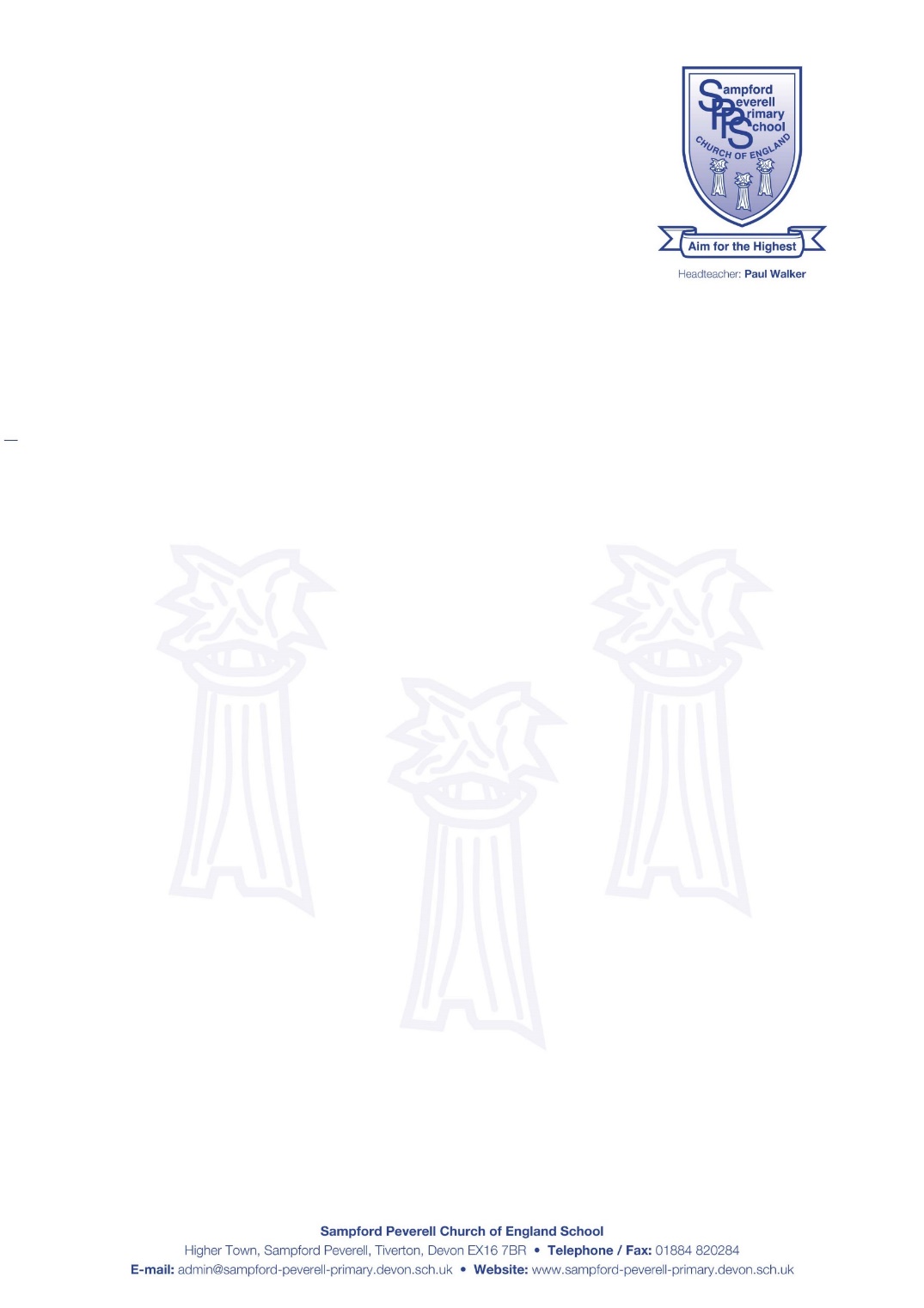 Child’s Name/s:  …………..…………………………………………………………………………….……………………………………………………………………………………………………………………………………………………………………………………Payments in advance to be made via ParentPay.Charges are as follows:Priority to places will be given to those who have already booked for the Spring Term on a given day and completing this form does not automatically guarantee a place. We will notify you on receipt of this form if there is a problem with your booking dates and operate a waiting list system.Please note 24 hours’ notice is required for cancellation to avoid being charged for the session.Signature of parent/guardian:	………………………………………………………………………….Date:					………………………………………………………………………….--------------------------------------------------------------------------------------------------------------------------Internal only
Date Received in School Office: 	…………………………………………………………………………….. 
Signed:				……………………………………………………………………………..

Please indicate sessions required:Breakfast ClubPer session1st child£3.001st Additional Sibling£2.40Other Additional Siblings£2.00Please write BC for Breakfast Club in each day that you require a sessionPlease write BC for Breakfast Club in each day that you require a sessionPlease write BC for Breakfast Club in each day that you require a sessionPlease write BC for Breakfast Club in each day that you require a sessionPlease write BC for Breakfast Club in each day that you require a sessionMon 25 AprTues 26 AprWed 27 AprThurs 28 AprFri 29 AprMon 2 MayTues 3 MayWed 4 MayThurs 5 MayFri 6 MayBank HolidayMon 9 MayTue 10 MayWed 11 MayThurs 12 MayFri 13 MayMon 16 MayTue 17 MayWed 18 MayThurs 19 MayFri 20 MayMon 23 MayTue 24 MayWed 25 MayThurs 26 MayFri 27 MaySchool HolidayMon 30 MayTue 31 MayWed 1 JunThurs 2 JunFri 3 JunHalf TermHalf TermHalf TermHalf TermHalf TermMon 6 JunTue 7 JunWed 8 JunThurs 9 JunFri 10 JunMon 13 JunTue 14 JunWed 15 JunThurs 16 JunFri 17 JunMon 20 JunTue 21 JunWed 22 JunThurs 23 JunFri 24 JunMon 27 JunTue 28 JunWed 29 JunThurs 30 JunFri 1 JulMon 4 JulTue 5 JulWed 6 JulThurs 7 JulFri 8 JulMon 11 JulTue 12 Jul Wed 13 JulThurs 14 JulFri 15 JulMon 18 JulTue 19 JulWed 20 JulThurs 21 JulFri 22 JulLast day of term